Муниципальное автономное дошкольное образовательное учреждение «Детский сад № 373 комбинированного вида «Скворушка»«ЛОГОПЕДИЧЕСКИЙ МАРАФОН»март 2020 годав подготовительной группе № 15 «Вишенка»,в подготовительной группе № 16 «ЗемляничкаОтветственный:Шиловская Т.А. – учитель-логопедНовосибирск 2020ВНИМАНИЕ!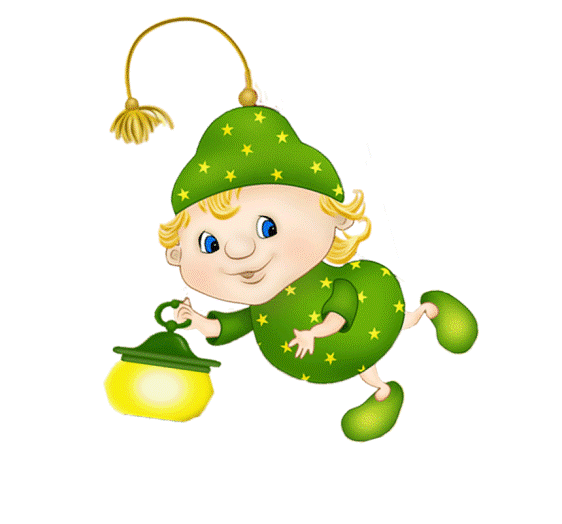 УВАЖАЕМЫЕ  РОДИТЕЛИ!Приглашаем Вас и ваших детей,воспитанников подготовительной № 15 «Вишенка» и подготовительной группы № 16 «Земляничка», к участию в «ЛОГОПЕДИЧЕСКОМ МАРАФОНЕ»с 10.03.2020 – 03.04.2020Планируемые мероприятия представлены в приложенииОтветственный: учитель-логопед Шиловская Т.А.8960-788-32-93Новосибирск 2020Приложение Планируемые мероприятия с 10.03.2020 – 03.04.2020Ответственный: учитель-логопед Шиловская Т.А.8960-788-32-93Новосибирск 2020НеделяПланируемые мероприятияС 10.03 по 13.03.Подготовка и проведение мероприятий под девизом «Домашняя игротека»Итоговое мероприятие недели:Выставка индивидуальных пособий и презентация игр детьми «Домашняя игротека. Логопедические помощники». Участники: воспитанники групп № 15 и 16 и родители.Дата и время проведения 12.03. и 13.03. с 16.00-17.30Место проведения: холл 3 этажа.Ответственные: учитель-логопед.С 16.03. – 20.03.Подготовка и проведение конкурса чтецов ДОУ «История Победы в стихах». Итоговое мероприятие недели:Конкурс чтецов ДОУ «История Победы в стихах»Участники: воспитанники групп № 11, 13, 14, 15, 16.Дата проведения 18.03. 2020 в 9 ч. 30 мин.Место проведения: музыкальный зал.Ответственные: творческая группа.По желанию родителей творческая группа поможет в подготовке материала для участия во Всероссийском конкурсе декламации «История Победы в стихах».С 23.03. – 27.03Подготовка и проведение итоговых мероприятий долгосрочного проекта «Моя первая азбука» с воспитанниками группы № 15 и 16.Выставка индивидуальных альбомов «Моя первая азбука» Итоговое мероприятие с детьми участниками (в разработке)С 30.03 – 03.04Открытые индивидуальные и подгрупповые логопедические занятия для воспитанников групп № 15 и 16Подготовка и проведение отчетного родительского собрания учителя-логопеда с родителями воспитанников групп № 15 и № 16Тема «Круглый стол. Скоро в школу. Итоги работы»